Accomplishment Award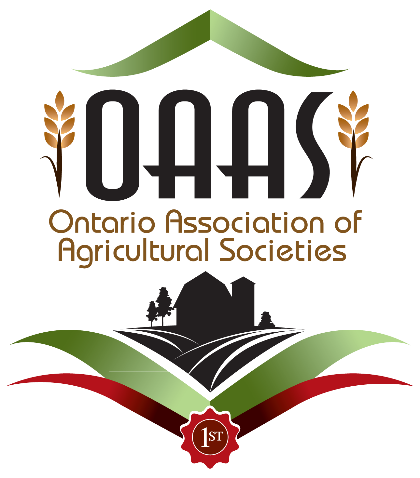 (formerly Agricultural Accomplishment Award)The OAAS recognizes volunteers and individuals who contribute time and energy or resources to an Agricultural Society and whose work meets any or all of the following requirements. Who is Eligible? An individual, organization or business who has made a significant contribution to the Agricultural Society: As a leader, volunteer, or committee memberBy promoting community betterment by the Agricultural Society. By promoting and developing activities to encourage our youth to participate in the Agricultural Society. As a friend, partner or sponsor of the local Agricultural SocietyRecipients will receive an OAAS lapel pin and a personalized OAAS ‘Accomplishment Award’ certificate. Certificates will be forwarded to your Society for presentation at an Agricultural Society event. Certificate must be ordered at least four (4) weeks prior to presentation.Each OAAS Member Society may order up to FIVE (5) Accomplishment Awards per year.Signed by: OAAS President and Society President Cost:$10.00 per certificate ($11.30 including HST)  Shipping:Regular post included with certificate cost NOTE: OAAS cannot guarantee delivery and will not replace lost or delayed certificates sent by Regular PostPriority Post - $13.27 additional cost ($15.00 including HST) – Canada Post guarantees delivery in 2 to 3 business daysNOTE: Multiple certificates ($10 each) on the same order will be shipped for the same Priority Post fee. (Can include ‘Meritorious Service’, ‘Accomplishment’ and ‘Years of Service’ certificates in the same package for same price)Application for: Accomplishment Award PLEASE PRINT ALL INFORMATION CLEARLYThe _______________________________ Agricultural Society wishes to present the Accomplishment Award to:______________________________________________________________            (Please print the name exactly as it should appear on the award)Date of Presentation: ______________________ The above candidate will be awarded an Accomplishment Award for the following reasons:_________________________________________________________________________________________________________________________________________________________________________________________________________________________________________________________________________________________________________ _____________________________________________________________________________________________ Award to be sent to:Name:	___________________________________________________________Address:	___________________________________________________________Postal Code:	_________________		Phone Number:  _____________________Email address:______________________________________________________________
The completed application and payment must be mailed to:                                                                                                                                  Vince Brennan, OAAS Office Manager    1911 Foxboro/Stirling Rd, Stirling, ON K0K 3E0 NOTE: Payment by cheque or credit card (enter credit card information below) must be sent with this application.This form can be completed online. Award must be ordered at least 4 weeks prior to presentation.  If you have not received the award 2 weeks prior to the presentation date, please phone OAAS at (613) 395-2465 or email oaasofficemanager@gmail.com.  Each OAAS Member Society may order up to FIVE (5) Accomplishment Awards per year. Cost:$10.00 per certificate ($11.30 including HST) Shipping:Regular post included with certificate cost NOTE: OAAS cannot guarantee delivery and will not replace lost or delayed certificates sent by Regular PostPriority Post - $13.27 additional cost ($15.00 including HST) – Canada Post guarantees delivery in 2 to 3 business daysNOTE: Multiple certificates ($10 each) on the same order will be shipped for the same Priority Post fee. (Can include ‘Meritorious Service’, ‘Accomplishment’ and ‘Years of Service’ certificates in the same package for same price)InvoiceNumber of Forms ___ x $10.00     		 ________________Priority Post Shipment (if Required)  - $13.27	  ________________Subtotal					___________HST @ 13% x Subtotal				_________________Total Owing					_________________